«___»_______ 20___ г.				СУЖДЕНИЕ. УМОЗАКЛЮЧЕНИЕЗадание 1. Подставьте в каждое суждение вместо многоточий подходящую по смыслу логическую связку.ДОМАШНЕЕ ЗАДАНИЕЗадание 2Запишите по одному суждению:Задание 3Запишите по одному сложному суждению из истории, географии, биологии, математики, русского языка, литературы, информатики (на выбор).Задание 4Подставьте в каждое суждение вместо многоточий подходящую по смыслу логическую связку.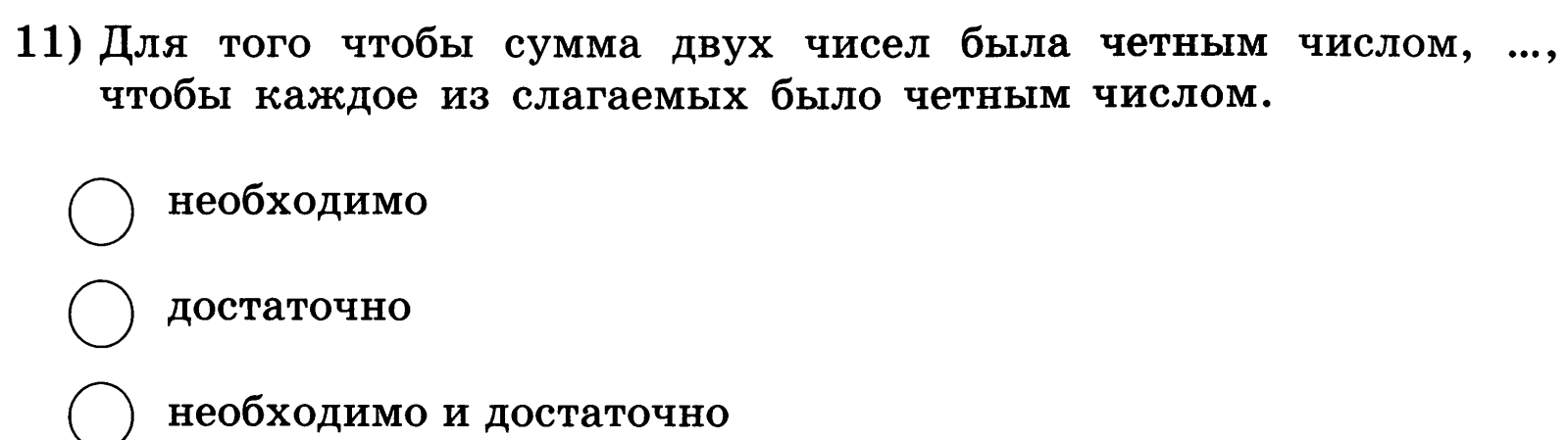 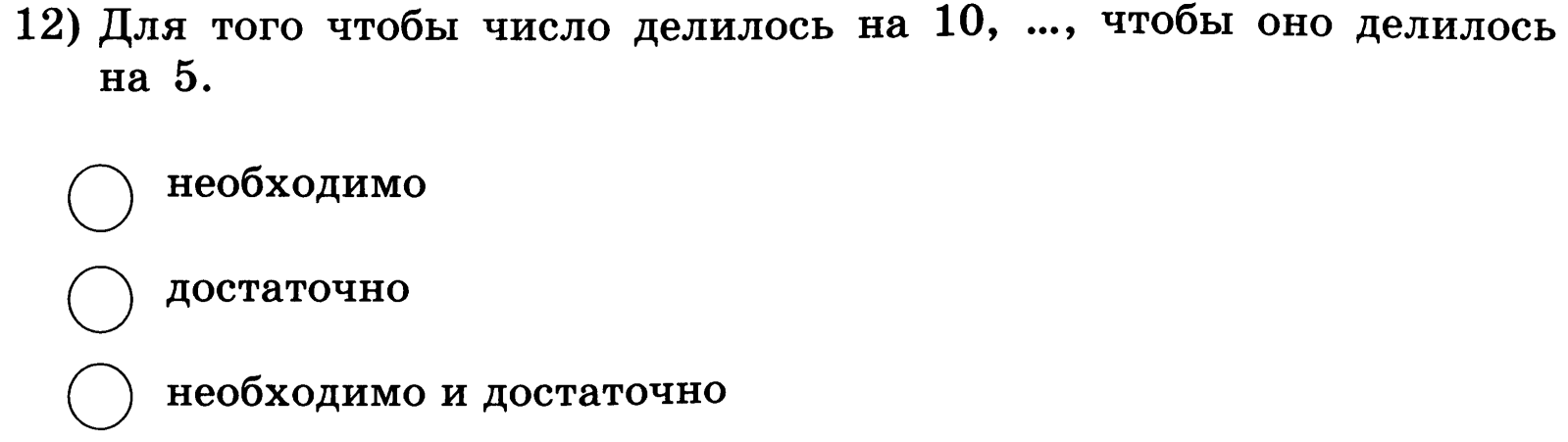 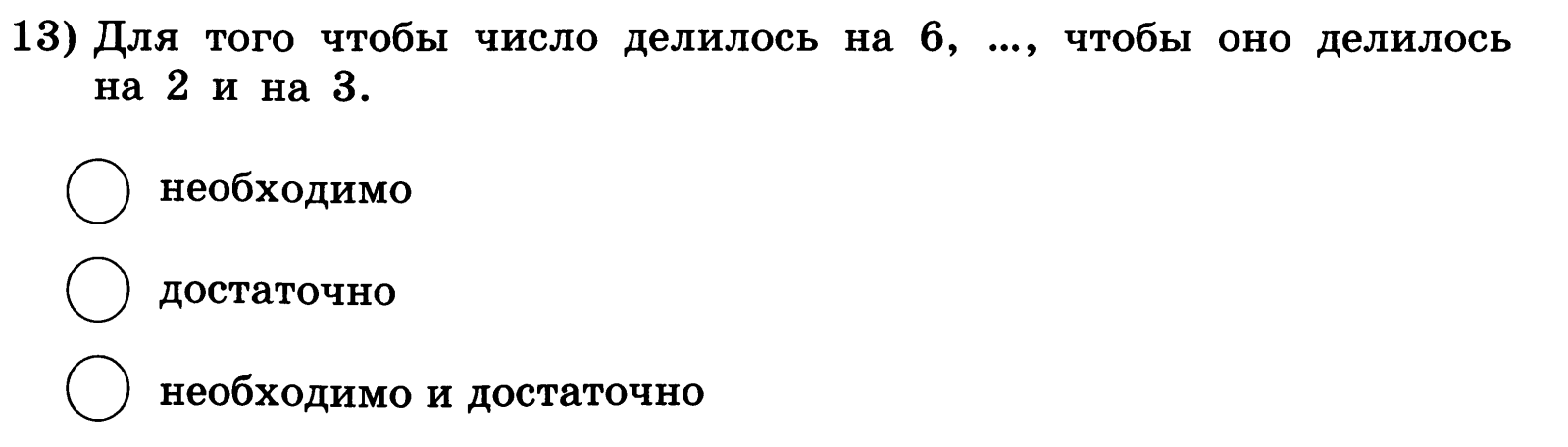 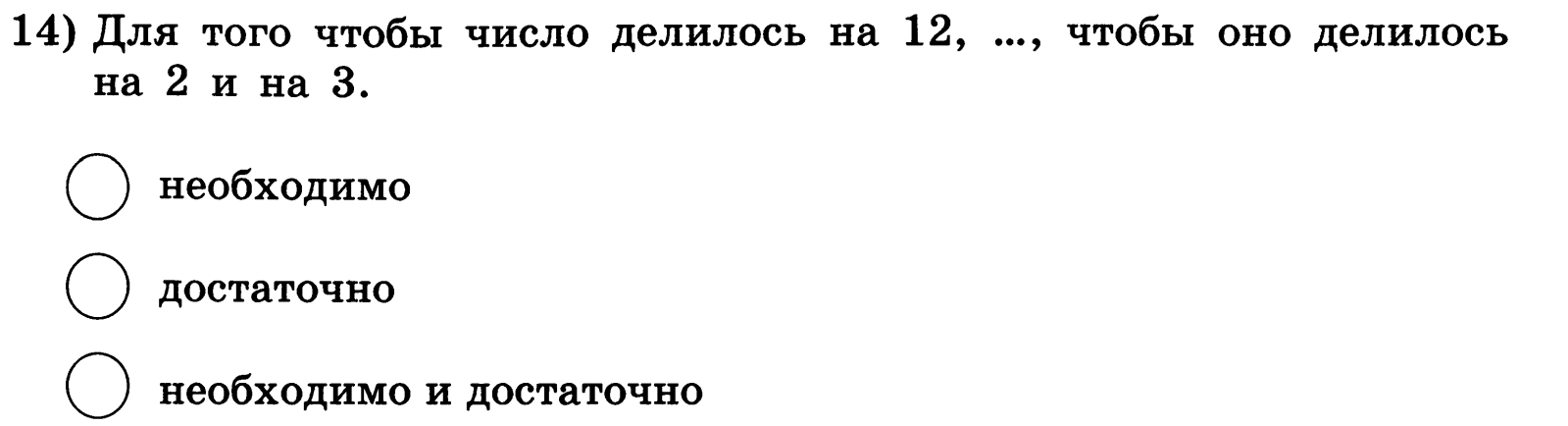 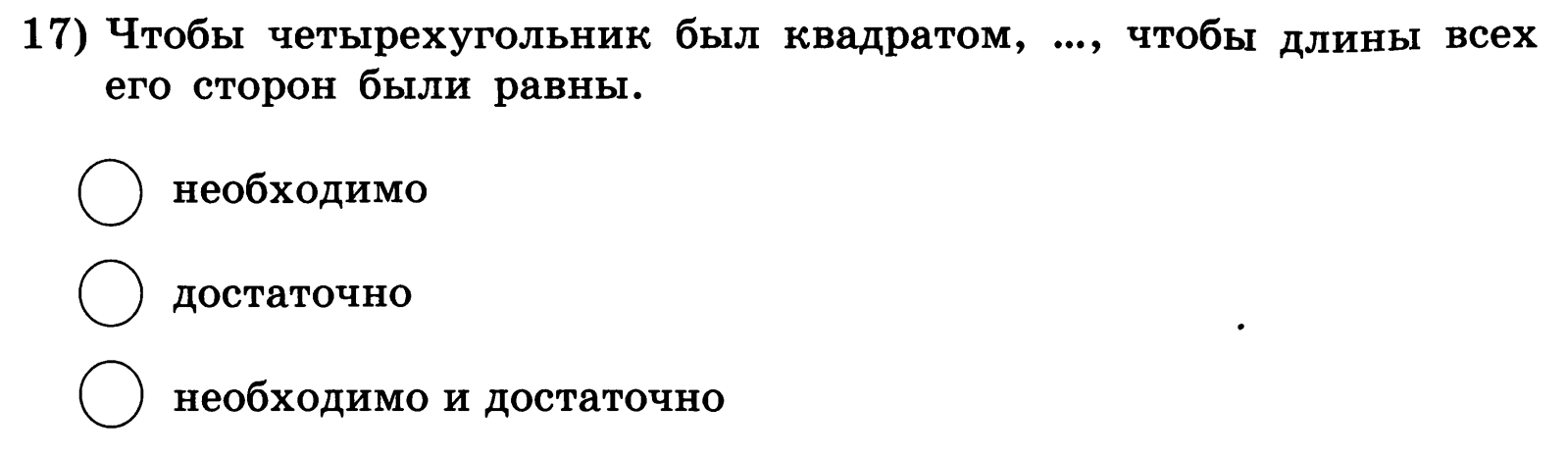 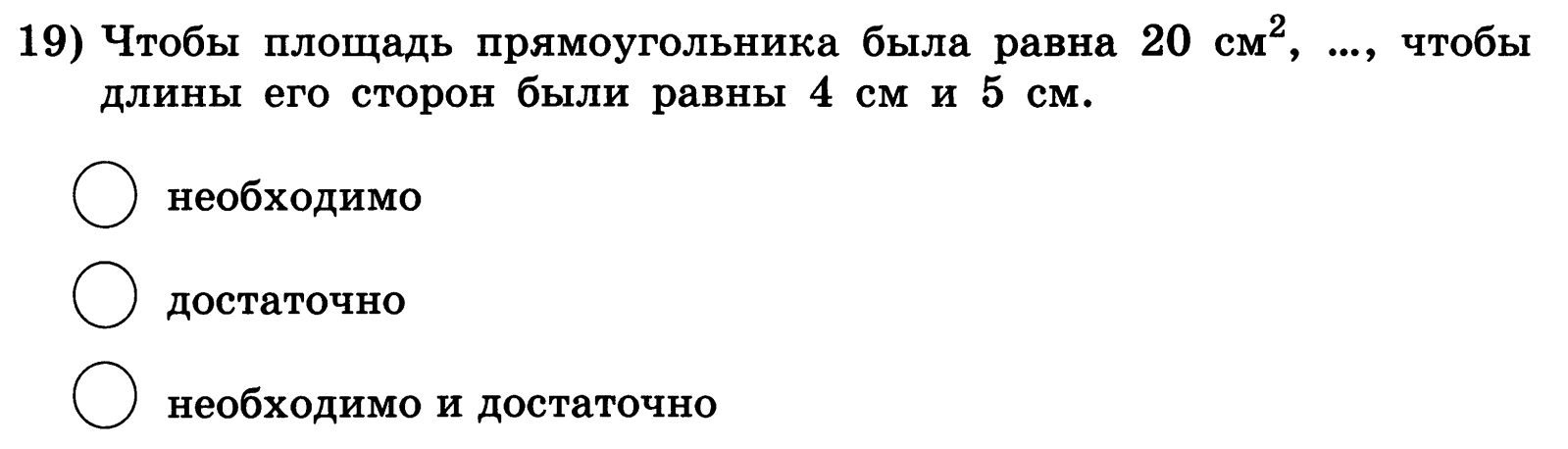 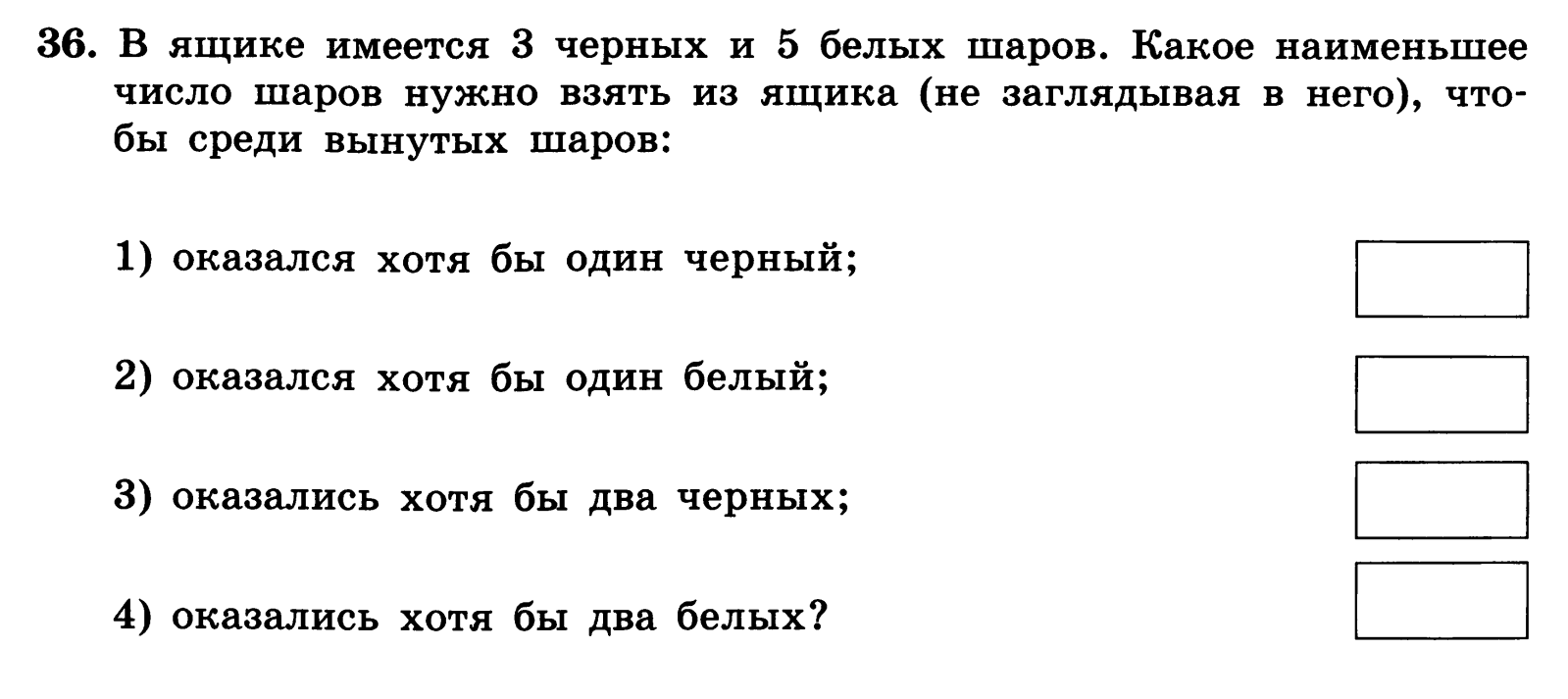 НеобходимоДостаточноНеобходимо и достаточно1) Чтобы сварить суп, …иметь воду2) Чтобы земля на грядках была мокрой, …, чтобы прошел дождь3) Для того, чтобы число делилось на 4, …, чтобы оно было четным4) Чтобы число делилось на 3, …, чтобы оно делилось на 95) Чтобы купить в магазине книгу, … иметь деньги6) Чтобы играть в хоккей, …, иметь клюшку.7) Чтобы произведение двух чисел равнялось нулю, …, чтобы каждое из них равнялось нулю8) Чтобы произведение двух чисел равнялось нулю, … чтобы хотя бы одно из них равнялось нулю9) Чтобы умножить сумму нескольких чисел на какое-нибудь число, … каждое слагаемое умножить на это число и произведения сложить10) Чтобы произведение нескольких чисел разделить на какое-нибудь число, ...,  разделить на это число только один из сомножителей, и полученное частное умножить на остальные сомножителиОбщеутвердительное________________________________________________________________________________________________________________________________________________________________________________________________________________________________________________________________________________________________________Частноутвердительное________________________________________________________________________________________________________________________________________________________________________________________________________________________________________________________________________________________________________Общеотрицательное________________________________________________________________________________________________________________________________________________________________________________________________________________________________________________________________________________________________________Частноотрицательное________________________________________________________________________________________________________________________________________________________________________________________________________________________________________________________________________________________________________Суждения со связкой «и»__________________________________________________________________________________________________________________________________________________________________________________________________________________________________________________________________________________________________________________________________________________________________________________Суждения со связкой «или»__________________________________________________________________________________________________________________________________________________________________________________________________________________________________________________________________________________________________________________________________________________________________________________Суждения со связкой «неверно, что»__________________________________________________________________________________________________________________________________________________________________________________________________________________________________________________________________________________________________________________________________________________________________________________Суждения со связкой «если…, то»__________________________________________________________________________________________________________________________________________________________________________________________________________________________________________________________________________________________________________________________________________________________________________________